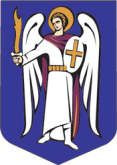 ДЕПУТАТКИЇВСЬКОЇ   МІСЬКОЇ РАДИ  IX  СКЛИКАННЯ_________________________________________________________________________________________________________________« 16 »    січня    2021 року		       		                     № 08/279/09/247-54Директору Департаменту земельних ресурсівОленичу П. С.01601, м. Київ, вул. Хрещатик, 32-аДиректору Департаменту містобудування та архітектуриСвистунову О. В.01001, м. Київ, вул. Хрещатик, 32В. о. директора Департаменту міського благоустрою Ткаченку Т. Ф.03680, м. Київ, вул. Дегтярівська, 31, корп. 2В. о. директора Департаменту з питань державного архітектурно-будівельного контролю м. КиєваПопович О. М.01001, м. Київ, вул. Хрещатик, 32-аДЕПУТАТСЬКЕ ЗВЕРНЕННЯщодо проведення перевірки та контролю використання земельної ділянки на просп. Степана Бандери, 14-бДо мене, як до депутата Київської міської ради, звернулись мешканці Оболонського району щодо проведення незаконної житлової забудови земельної ділянки на просп. Степана Бандери, 14-б, у Оболонському районі міста Києва (кадастровий номер ділянки 8000000000:78:191:0130).Дана земельна ділянка площею 1.4681 га перебуває в комунальній власності та передана в користування Товариству з обмеженою відповідальністю «Столиця-зем-індустрія», з цільовим призначенням земельної ділянки «03.07 Для будівництва та обслуговування будівель торгівлі» та видом використання «Для експлуатації та обслуговування будівель і споруд з подальшим їх знесенням для будівництва, експлуатації та обслуговування торговельно-офісного комплексу з приміщеннями соціально-громадського призначення та підземним паркінгом».В той же час, наразі невідомими особами встановлено будівельний паркан в межах вказаної території та ведеться будівництво житлового комплексу. Із візуального обстеження вбачається самозахоплення земельної ділянки та проведення незаконних будівельних робіт, з будівництва житлового будинку. В наслідок цього, будівництво відбувається з порушенням цільового призначення земельної ділянки, що суперечить детальному плану території даної місцевості та Генеральному плану міста Києва. Зазначені обставини викликають суттєве невдоволення серед мешканців району та створюють громадський спротив, від так дана ситуація потребує термінового втручання компетентних органів.Враховуючи вищевикладене та керуючись ст. 13 Закону України «Про статус депутатів місцевих рад», на виконання моїх повноважень, як депутата Київської міської ради, -ПРОШУ:
Департамент земельних ресурсів:Здійснити виїзну перевірку (обстеження) земельної ділянки на               просп. Степана Бандери, 14-б, у Оболонському районі міста Києва (кадастровий номер ділянки 8000000000:78:191:0130) щодо використання земельної ділянки відповідно до її цільового призначення про що скласти відповідний акт та матеріали фотофіксації.Надати інформацію про власника, користувача або орендаря земельної ділянки, що розташована на просп. Степана Бандери, 14-б, у Оболонському районі міста Києва (кадастровий номер ділянки 8000000000:78:191:0130).Надати інформацію та копії правовстановлюючих документів, на підставі яких здійснюється право володіння чи користування вищезазначеною земельною ділянкою.Департамент містобудування та архітектури:Здійснити виїзну перевірку (обстеження) земельної ділянки на                просп. Степана Бандери, 14-б, у Оболонському районі міста Києва (кадастровий номер ділянки 8000000000:78:191:0130) щодо використання земельної ділянки відповідно до її цільового призначення про що скласти відповідний акт та матеріали фотофіксації.Надати належним чином завірену копію містобудівних умов та обмежень земельної ділянки на просп. Степана Бандери, 14-б, у Оболонському районі міста Києва, у випадку видачі зазначеного документа.Надати належним чином завірений витяг з містобудівного кадастру по земельній ділянці, що розташована на просп. Степана Бандери, 14-б, у Оболонському районі міста Києва.У випадку видачі дозвільної документації щодо забудови земельної ділянки на просп. Степана Бандери, 14-б, у Оболонському районі міста Києва, надати належним чином завірені копії таких документів.Департамент міського благоустрою:Здійснити виїзну перевірку (рейд) земельної ділянки на просп. Степана Бандери, 14-б, у Оболонському районі міста Києва (кадастровий номер ділянки 8000000000:78:191:0130) щодо стану її благоустрою, про що скласти відповідний акт та матеріали фотофіксації. Вжити заходів щодо зупинення робіт, які проводяться самовільно і порушують стан благоустрою міста.Винести припис та здійснити заходи щодо демонтажу й очищення вказаної території від самовільно розміщеного майна та об’єктів, встановлених з порушенням умов благоустрою.Встановити відповідальну особу та скласти протокол про порушення законодавства в сфері благоустрою.У випадку видачі контрольної картки на тимчасове порушення благоустрою, надати належним чином завірену копію такого документу та копії усіх документів, на підставі яких відповідна картка видавалась.Департамент з питань державного архітектурно-будівельного контролю м. Києва:Вжити заходи щодо скасування (анулювання) дозвільних документів, що дають право на виконання підготовчих та будівельних робіт (в разі їх наявності) на земельній ділянці на просп. Степана Бандери, 14-б, у Оболонському районі міста Києва (кадастровий номер ділянки 8000000000:78:191:0130).Вжити заходи щодо припинення виконання підготовчих та будівельних робіт на земельній ділянці на просп. Степана Бандери, 14-б, у Оболонському районі міста Києва (кадастровий номер ділянки 8000000000:78:191:0130).Проінформувати мене про результат розгляду даного звернення у встановлений законодавством України строк за адресою: 01044, м. Київ, вул. Хрещатик, 36 (каб. 419) та на електронну адресу: fedorenkoys.kmr@gmail.com.З повагоюДепутат Київської міської ради                                           Юрій ФЕДОРЕНКОВиконавець:Ігор Чепіга097 922 30 32